Read the text.I’m Alex. I’m not sad. I’m happy.Tim isn’t happy. He’s angry.Ann isn’t angry. She’s sad.Circle the correct answer:Alex is ….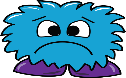 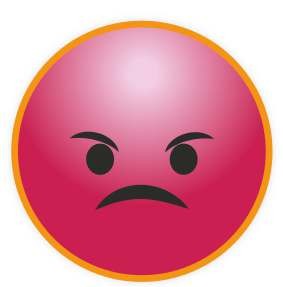 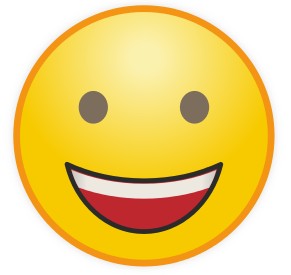 Tim is ….Ann is …2)  Read the text again and circle Yes/No.a) Tim is 	 			Yes          No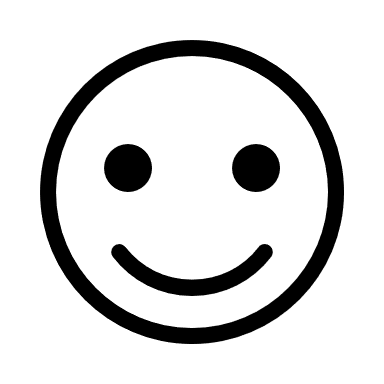 b) Alex is 			Yes          No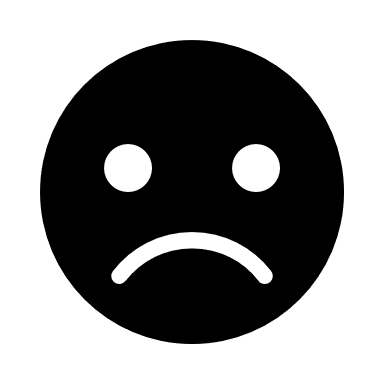 c) Ann is 				Yes          No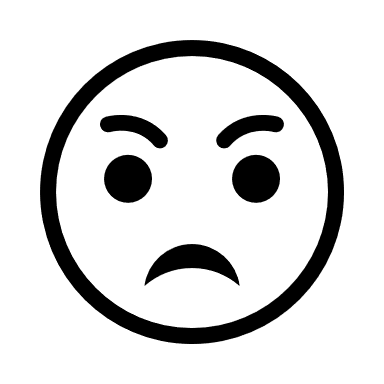 Answer key1. a)			B)			c)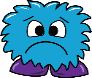 2. No; No; Yes.Name: ____________________________    Surname: ____________________________    Nber: ____   Grade/Class: _____Name: ____________________________    Surname: ____________________________    Nber: ____   Grade/Class: _____Name: ____________________________    Surname: ____________________________    Nber: ____   Grade/Class: _____Assessment: _____________________________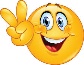 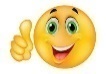 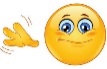 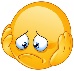 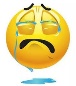 Date: ___________________________________________________    Date: ___________________________________________________    Assessment: _____________________________Teacher’s signature:___________________________Parent’s signature:___________________________